投标供应商报名表注：汇款缴纳标书费银行底单Email：576646218@qq.com项目名称及标项项目名称及标项项目编号项目编号投标单位（人）名称投标单位（人）名称通信地址通信地址项目联系人项目联系人职 务（必填）职 务（必填）手机（必填）手机（必填）联系电话（必填）联系电话（必填）传  真（必填）传  真（必填）E-mail地址（务必清晰）E-mail地址（务必清晰）标书费标书费购买采购文件的费用请汇入以下账号：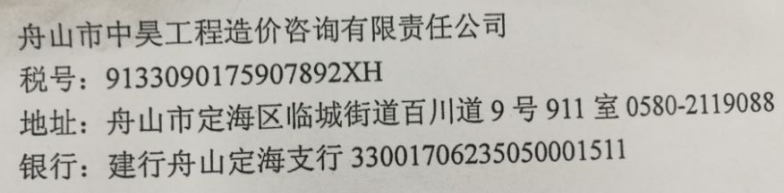 购买采购文件的费用请汇入以下账号：购买采购文件的费用请汇入以下账号：购买采购文件的费用请汇入以下账号：购买采购文件的费用请汇入以下账号：开票信息开票信息（如需专票，提供详细开票信息）（如需专票，提供详细开票信息）（如需专票，提供详细开票信息）（如需专票，提供详细开票信息）（如需专票，提供详细开票信息）序 号报  名  资  料报  名  资  料报  名  资  料是否提交是否提交备     注1按公告要求按公告要求按公告要求报名人（签章）：                                    日    期：报名人（签章）：                                    日    期：报名人（签章）：                                    日    期：报名人（签章）：                                    日    期：报名人（签章）：                                    日    期：报名人（签章）：                                    日    期：报名人（签章）：                                    日    期：